Промет робе у трговини на мало, новембар 2018.– Претходни резултати –Према претходним резултатима, промет робе у трговини на мало у Републици Србији у новембру 2018. године, у односу на новембар 2017. године, већи је у текућим ценама за 9,1%, а у сталним ценама за 6,1%.Уколико се упореде првих једанаест месеци 2018. године са истим периодом 2017. године, промет робе у трговини на мало већи је у текућим ценама за 7,0%, а у сталним ценама за 4,3%.1. Индекси промета у трговини на мало према територији2. Индекси промета у трговини на мало по основним агрегатима Класификације делатностиМетодолошка објашњењаИндекси промета објављени у овом саопштењу односе се на промет свих пословних субјеката (правних лица и предузетника) у трговини на мало, област 47 КД (Класификација делатности - „Службени гласник РС“, број 54/10).Промет у трговини на мало добијен је на основу редовног статистичког истраживања „Месечни извештај трговине на мало“, реализованог на узорку, и на основу пријава ПДВ-а добијених од Пореске управе.Промет робе обухвата порез на додату вредност.Индекси промета робе у сталним ценама добијени су дефлационирањем индекса у текућим ценама одговарајућим индексима потрошачких цена, из којих су искључени: вода (из комуналних система), струја и моторна возила, мотоцикли и делови.Све објављене индексе треба третирати као претходне, што значи да може доћи до извесних корекција на основу оцењених резултата из редовних статистичких истраживања које спроводимо на већем броју јединица у узорку.Републички завод за статистику од 1999. године не располаже појединим подацима за АП Косово и Метохија, тако да они нису садржани у обухвату података за Републику Србију (укупно).Методолошка објашњења (референтни метаподаци) трговине на мало налазе се на сајту Републичког завода за статистику http://data.stat.gov.rs/Metadata/21_Unutrasnja%20trgovina/Html/2101_ESMS_G0_2017_1.html.Серије месечних индекса, у текућим и сталним ценама, доступни су на сајту Републичког завода за статистику, у бази података http://data.stat.gov.rs/Home/Result/210101?languageCode=sr-Cyrl.Контакт: sonja.radoicic@stat.gov.rs  тел: 011 2412-922 локал 216Издаје и штампа: Републички завод за статистику, 11 050 Београд, Милана Ракића 5 
Tелефон: 011 2412-922 (централа) • Tелефакс: 011 2411-260 • www.stat.gov.rs
Одговара: др Миладин Ковачевић,  директор 
Tираж: 20 ● Периодика излажења: месечна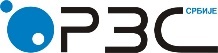 Република СрбијаРепублички завод за статистикуРепублика СрбијаРепублички завод за статистикуISSN 0353-9555САОПШТЕЊЕСАОПШТЕЊЕПМ10број 352 - год. LXVIII, 28.12.2018.број 352 - год. LXVIII, 28.12.2018.ПМ10Статистика прометаСтатистика прометаСРБ352 ПМ10 281218Статистика прометаСтатистика прометаXI 2018XI 2017XI 2018XI 2017XI 2018X 2018XI 2018X 2018XI 2018Ø 2017XI 2018Ø 2017I-XI 2018I-XI 2017I-XI 2018I-XI 2017у текућим ценамау сталним ценамау текућим ценамау сталним ценамау текућим ценамау сталним ценамау текућим ценамау сталним ценамаРепублика Србија109,1106,195,896,4111,4108,0107,0104,3 Србија – север109,3106,796,497,0111,8108,8106,4103,9     Регион Војводине111,5108,394,595,3113,3109,7108,8105,9 Србија – југ108,8105,294,995,5110,8107,0108,0105,1XI 2018XI 2017XI 2018XI 2017XI 2018X 2018XI 2018X 2018XI 2018Ø 2017XI 2018Ø 2017I-XI 2018I-XI 2017I-XI 2018I-XI 2017у текућим ценамау сталним ценамау текућим ценамау сталним ценамау текућим ценамау сталним ценамау текућим ценамау сталним ценамаРепублика СрбијаРепублика СрбијаРепублика СрбијаРепублика СрбијаРепублика СрбијаРепублика СрбијаРепублика СрбијаРепублика СрбијаРепублика СрбијаТрговина на мало, осимтрговине моторним возилима и мотоциклима109,1106,195,896,4111,4108,0107,0104,3Храна, пића и дуван103,6101,596,397,1104,5102,5105,3102,7Непрехрамбени производи, осим моторних горива112,1112,399,399,2117,3116,3107,6106,8Моторна горива115,9105,689,890,8116,6106,5109,8103,6